Karta Pracy: 23.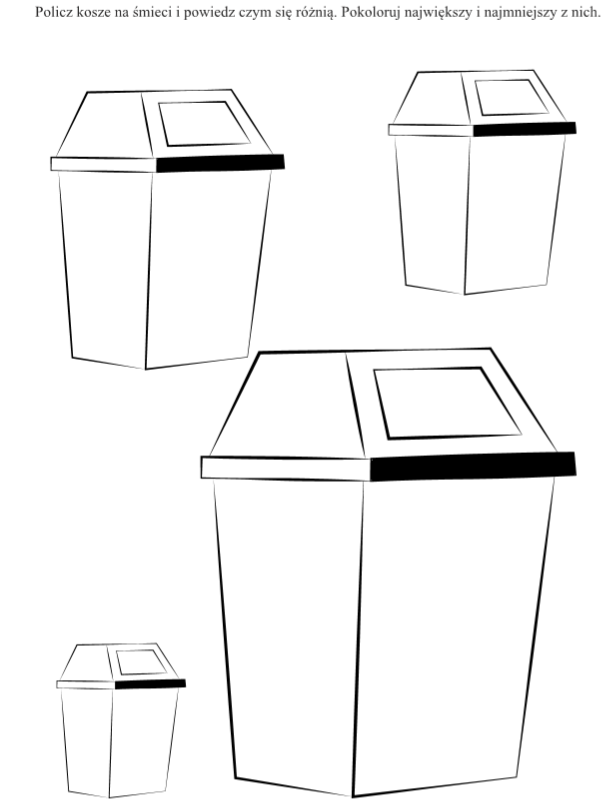 